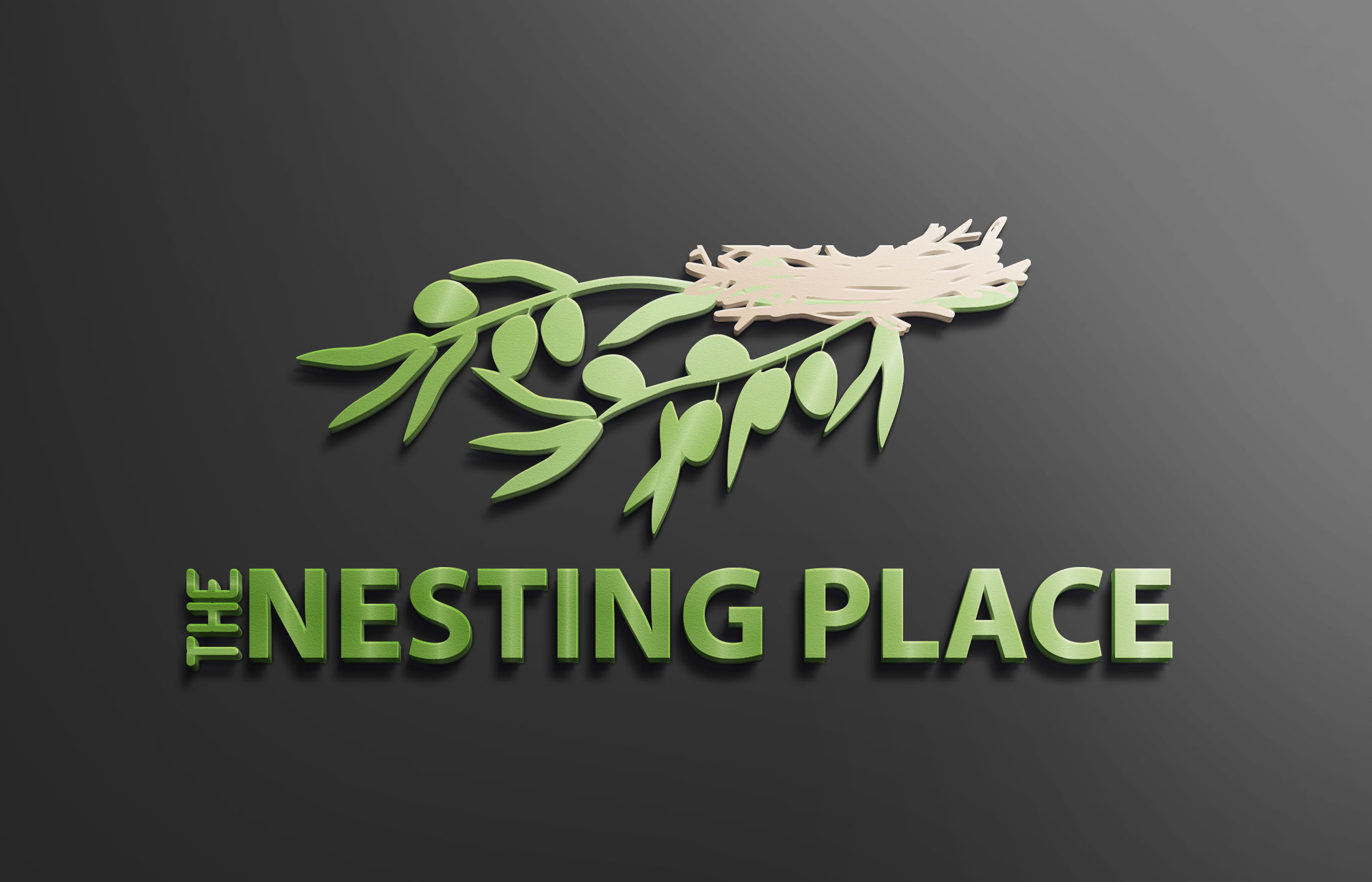 Mission Statement:Matthew 28:  19, 20, “Therefore go and make disciples of all nations, baptizing them in the name of the Father and of the Son and of the Holy Spirit, 20 and teaching them to obey everything I have commanded you”MAKE DISCIPLES from all kinds of people.Immerse them in Trinitarian reality.   The Kingdom of God is AT HAND.Teach them to do all I have commanded. Even Jesus had to learn obedience unto death through the events of his life.  (Hebrews 5:8)Ephesians 4-6PRIMARY THEOLOGIES (Nicene Creed)Theology:  God is the first person of the Holy Trinity and Creator of All things.  He refers to HIMSELF as “I AM”, inferring His attributes of Omnipresence, Omniscience, and Omnipotence.  He is referred to by Jesus as FATHER and revealed to the World through his interaction with his chosen people, Israel and the  Second Person of the Trinity, Jesus.   Christology:  Jesus is the second person of the Trinity and the ONLY “Son” of God.  He was referred to by John the Baptist as the “Lamb of God who takes away the sins of the world.”  He referred to Himself as “The Way, the Truth, and the Life”, “ The Light of the World”, “The Bread of Life”,  “The Resurrection and the Life”, “The True Vine”, “The Good Shepherd”, and “The Door of the Sheep Pen”.  He never directly referred to Himself as God, but it’s impossible to infer otherwise given the Biblical record.He was fully human and fully divine.  He was conceived by the Holy Spirit and born of a virgin.  He was crucified and died.  His death defeated the power that sin has over us.  After three days, he rose again, defeating the power that death had over us.  Now He is seated on the right hand throne of God in power, glory, and all authority and will one day judge all men according to their eternal fates.Pneumatology:  The Holy Spirit is the third person of the Trinity and the Spirit of God.  He doesn’t name Himself anywhere in Scripture.  But He is referred to as Comforter, Counselor, Teacher, Guide, Advocate, and Spirit of Truth.  As third PERSON of the Trinity,  He is active in the work of sanctification of the believer in Christ.  Soteriology:   Salvation is the work of the Holy Spirit made possible through the atoning sacrifice of Jesus Christ on the cross, which reconciles us to God the Father.  We are saved through grace and not works.  True salvation also requires the recognition that we are separated from God by our sin, which has mastery over us, until salvation.  Consequently, we must understand and believe that all have sinned and fallen short of the glory of God and the result of our sin is separation from God for all eternity.  We are saved from being separated from God forever in death through our confession of faith that Jesus is Lord and by believing in our heart that God raised Him from the dead.  Through this our sins our forgiven and we have everlasting life which begins upon the moment of salvation.The Bible.  The Bible is divinely inspired Word of God; it was written by men under the inspiration of the Holy Spirit. (God-breathed) It is inerrant and useful for teaching, rebuking, correcting and training in righteousness, so that the servant of God[a] may be thoroughly equipped for every good work. The Word of God is alive and active. Sharper than any double-edged sword, it penetrates even to dividing soul and spirit, joints and marrow; it judges the thoughts and attitudes of the heart.Ecclesiology:  The church of Jesus Christ is God’s chosen VESSEL to equip HIS TREASURE, the community of saints, for the work of ministry, for building up the body of Christ. That we all attain to the unity of the faith and of the knowledge of the Son of God.  This is so that we may no longer be children, tossed to and fro by the waves and carried about by every wind of doctrine, by human cunning, by craftiness in deceitful schemes. Rather, speaking the truth in love, we are to grow up in every way into him who is the head of the church, Jesus Christ, from whom the whole body, the Church, is joined and held together by every joint with which it is equipped, when each part is working properly, makes the body grow so that it builds itself up in love.The primary purpose of the church therefore, is the edification, encouragement, and the equipping of the priesthood of believers to be fully devoted disciples of Jesus Christ.  Anthropology:  Only the Bible can adequately answer the questions of origin, purpose, and destiny of man in a coherent and reasonable way that is in harmony with reality. For since the creation of the world God's invisible qualities--his eternal power and divine nature--have been clearly seen, being understood from what has been made, so that people are without excuse.  Both creation and our conscience (Romans 2: 14,15) clearly speak of a Holy Creator.  And so man was created utterly good by a loving God.  While every created thing was made by God, only man was formed by Him and marked with His Image.   But sin corrupted man and so all man born of Adam have inherited sin nature and utterly depraved.  Consequently, just as one trespass resulted in condemnation for all people, so also one righteous act resulted in justification and life for all people. For just as through the disobedience of the one man (ADAM) we were made sinners, so also through the obedience of the one man (JESUS CHRIST) the many will be made righteous.The Biblical narrative then, presents a story of a loving God’s plan of redemption for His People to restore them to their original design and purpose.  Paul describes this purpose as a race in his letter to the Hebrews:  “Therefore, since we are surrounded by such a great cloud of witnesses, let us throw off everything that hinders and the sin that so easily entangles. And let us run with perseverance the race marked out for us, 2 fixing our eyes on Jesus, the pioneer and perfecter of faith.”  And then again in Corinthians, “Do you not know that in a race all the runners run, but only one gets the prize? Run in such a way as to get the prize.”  We are a part of a community of saints working out our justification (sanctification) by faith, until we come to our glorification where we will fully know God and be with HIM forever.Ecclesiology:  The Bible presents the end of God’s narrative story throughout the Old and New Testament.  It is a basic tenant of Christianity that God make a way for his people to return to their created state in Eden.  This plan includes the end of sin and death and an established rule and reign of Jesus Christ for all eternity.Who Are We?-Monotheistic-A Royal Priesthood of Believers.-Judeo Christian Worldview as taught in the Bible-First and foremost, a discipleship model.-Theologically, we hold tenants of polity from a variety of denominations:Armanian (Free Will)Calvanist (Predestination)	Continuationists in regards to spiritual gifts.  However, we are more focused on the Giver of their gifts and their primary function in exhorting or building others up in the fellowship.  We only use the gifts out of our greater desire to serve one another.  Also, we do not believe that salvation is necessarily evidenced by the use of gifts.  This is a matter of spiritual maturity in regards to every believer. -Elder led.  (Quaker/Amish/Acts Church/Simple Church/Home Church) -Sojourners in a foreign world where we encourage one another in our journey.